Projekt pn. Pomorskie dzieciomOś priorytetowa 6. IntegracjaDziałanie 6.2. Usługi społecznePoddziałanie 6.2.2. Rozwój usług społecznychRegionalny Program Operacyjny Województwa Pomorskiego na lata 2014-2020 (RPO WP 2014-2020) współfinansowany z Unii Europejskiej w ramach Europejskiego Funduszu Społecznegookres realizacji: 01.07.2021r.-31.03.2023r.nr 4/U-ROPS-EFS/2021Lębork, dnia 28.07.2022r.PROTOKÓŁ ZAMÓWIENIA PUBLICZNEGO               OGŁOSZENIE NR PCPR.DPZ.RPO.PD.5.2022NAZWA ORAZ ADRES ZAMAWIAJĄCEGO:Powiatowe Centrum Pomocy Rodzinie w Lęborkuul. Czołgistów 5, 84-300 Lęborktel./fax.: 59 8628106e-mail: pcpr@pcprlebork.pladres strony internetowej: www.pcprlebork.plNABYWCA: Powiat Lęborskiul. Czołgistów  5NIP: 841-16-09-072ODBIORCA: 	Powiatowe Centrum Pomocy Rodzinie w Lęborku		reprezentowane przez Kierownika Powiatowego Centrum Pomocy Rodzinie w LęborkuPrzedmiot zamówienia:Świadczenie usługi polegającej na prowadzeniu terapii integracji sensorycznej dla osób małoletnich przebywających w pieczy zastępczej w ramach projektu pn. Pomorskie Dzieciom współfinansowanego ze środków Unii Europejskiej w ramach Europejskiego Funduszu Społecznego Regionalnego Programu Operacyjnego Województwa Pomorskiego na lata 2014 – 2020, Oś Priorytetowa 06. Integracja, Działanie 06.02. Usługi Społeczne, 06.02.02. Rozwój usług społecznych.CPV: 85000000-9 – usługi w zakresie zdrowia i opieki społecznejW dniu 19.07.2022 roku zostało upublicznione ogłoszenie nr PCPR.DPZ.RPO.PD.5.2022- strona www.pcprlebork.pl- tablica ogłoszeń PCPR- stronie BIP PCPR w Lęborku (pcpr_lebork.bip.gov.pl) Otwarcia ofert dokonano w dniu 28.07.2022, w obecności:Michalina Bizewska Marta HawrutoBogusława Lis-ZielińskaW terminie do dnia 28.07.2022 roku do godz. 10.00 wpłynęły do tut. jednostki dwie ofertyW wyniku analizy przedmiotowe zamówienie zostanie udzielone.V.            Załączniki: potwierdzenie upublicznienia zapytania ofertowego w sposób wskazany w pkt 8 lub 9 wraz ze zmianami w zapytaniu ofertowym, o których mowa w pkt 11, o ile zostały dokonane, złożone oferty – dwie oświadczenia o braku powiązań z wykonawcami, którzy złożyli oferty, podpisane przez zamawiającego 
i osoby wykonujące w imieniu zamawiającego czynności związane z procedurą wyboru wykonawcy, 
w tym biorące udział w procesie oceny ofert (tj. powiązań, o których mowa pkt 2 lit. b Wytycznych) 
– nie dotyczy. Sporządził/a:								Zatwierdził/a:Marta Hawruto 							      Bogusława Lis-Zielińska						                Kierownik Powiatowego Centrum Pomocy Rodzinie w Lęborku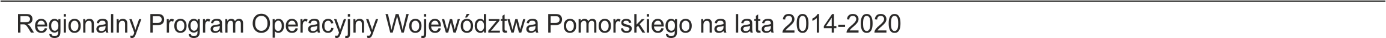 Załącznik nr 1 doPROTOKÓŁ Z OTWARCIA OFERT I O UDZIELENI ZAMÓWIENIAOGŁOSZENIE NR PCPR.DPZ.RPO.PD.5.2022W terminie do dnia 28.07.2022 roku do godz. 10.00 wpłynęły do tut. jednostki następujące oferty:Oceny ofert nieodrzuconych: W wyniku analizy ofert przedmiotowe zamówienie zostanie udzielone:Bogusława Lis-Zielińska Kierownik PCPR w Lębork1/1SOWA CENTRUM TERAPII 
I ROZWOJU ALEKSANDRA BIAŁKul. Gdańska 4084- 300 Lębork80,00 zł/1 godz. zegarowaLp.Nazwa wykonawcyAdres wykonawcyCena za jedną godzinę zegarową spotkania diagnostycznego i diagnostyczno-konsultacyjnych z opiekunem (brutto wraz z pochodnymi, z VAT):Oferta odrzucona(tak/nie)Uwagi/braki1.SOWA CENTRUM TERAPII 
I ROZWOJU ALEKSANDRA BIAŁKul. Gdańska 4084- 300 Lębork80,00 zł/1 godz. zegarowanie-2.NIEPUBLICZNA SPECJALISTYCZNA PORADNIA PSYCHOLOGICZNO-PEDAGOGICZNA, PUNKT PRZEDSZKOLNY „RYBKA”KLAUDIA SZYMAŃSKAul. Targowa 1084-300 Lębork99,00 zł/1 godz. zegarowanie-LPNazwa WykonawcyAdres WykonawcyCena/zł brutto/Informacja o spełnieniu warunków udziału w postępowaniuLiczba punktów Kryterium 1Liczba punktów Kryterium 2Łączna liczba punkówUwagiUwagi1/1SOWA CENTRUM TERAPII 
I ROZWOJU ALEKSANDRA BIAŁKul. Gdańska 4084- 300 Lębork80,00 zł/1 godz. zegarowatakcena:70doświadczenie:30100-1/2NIEPUBLICZNA SPECJALISTYCZNA PORADNIA PSYCHOLOGICZNO-PEDAGOGICZNA, PUNKT PRZEDSZKOLNY „RYBKA”KLAUDIA SZYMAŃSKAul. Targowa 1084-300 Lębork99,00 zł/1 godz. zegarowaniecena:56,56doświadczenie:13,9970,55-1/1SOWA CENTRUM TERAPII 
I ROZWOJU ALEKSANDRA BIAŁKul. Gdańska 4084- 300 Lębork80,00 zł/1 godz. zegarowa